Г Л А В А   А Д М И Н И С Т Р А Ц И ИМ У Н И Ц И П А Л Ь Н О Г О     РА Й О Н А «ЛЕВАШИНСКИЙ РАЙОН» РЕСПУБЛИКИ ДАГЕСТАНП  О  С  Т  А  Н  О  В  Л  Е  Н  И  Е  № 222от 31 октября 2023 годас. ЛевашиО внесении изменений в типовой перечень муниципальных услуг      	В соответствии с Распоряжением Правительства Российской Федерации от 18 сентября 2019 года №2113-р,     п о с т а н о в л я ю: 	1. Для последующего исправления списка услуг в реестре муниципальных услуг Администрации МР «Левашинский район», внести изменения в постановление главы Администрации МР «Левашинский район» от 23 апреля 2019 года № 84 «Об утверждении типового перечня услуг Администрации, оказываемых в электронном виде».2. Утвердить Типовой перечень муниципальных услуг в новой редакции: - Перечень муниципальных услуг, оказываемых управлениями, отделами Администрации МР «Левашинский район», Администрациями сельских поселений Левашинского района и муниципальными учреждениями, согласно приложению.3. Контроль за выполнением настоящего возложить на заместителей главы Администрации по курирующим направлениям. Глава Администрациимуниципального района                                                 Халалмагомедов М.АПриложение № 1к постановлению главы АдминистрацииМР «Левашинский район»     от 31октября 2023 года №222    ТИПОВОЙ ПЕРЕЧЕНЬ муниципальных услуг, оказываемых управлениями, отделами и муниципальными учреждениями  Администрации МР «Левашинский район»№ п/пНаименование муниципальных услугПотенциальные потребители муниципальных услугПодразделения, оказывающие муниципальную услугу1Согласование проведения переустройства и (или) перепланировки помещения в многоквартирном домеФизические лицаОтдел архитектуры, земельных и имущественных отношений2Выдача разрешения на строительство объекта капитального строительства (в том числе внесение изменений в разрешение на строительство объекта капитального строительства и внесение изменений в разрешение на строительство объекта капитального строительства в связи с продлением срока действия такого разрешения)Физические лицаОтдел архитектуры, земельных и имущественных отношений3Выдача разрешения на установку и эксплуатацию рекламных конструкций на соответствующей территории, аннулирование такого разрешенияФизические лицаОтдел архитектуры, земельных и имущественных отношений4Передача в собственность граждан занимаемых ими жилых помещений жилищного фонда (приватизация жилищного фонда)Физические лицаОтдел архитектуры, земельных и имущественных отношений5Предоставление информации об объектах недвижимого имущества, находящихся в муниципальной собственности и предназначенных для сдачи в арендуФизические лицаОтдел архитектуры, земельных и имущественных отношений6Перевод жилого помещения в нежилое помещение и нежилого помещения в жилое в многоквартирных домахФизические лицаОтдел архитектуры, земельных и имущественных отношений7Предоставление разрешения на условно разрешенный вид использования земельного участка или объекта капитального строительстваФизические лицаОтдел архитектуры, земельных и имущественных отношений8Предоставление информации об объектах недвижимого имущества, находящихся в муниципальной собственности и предназначенных для сдачи в арендуФизические, юридические лицаОтдел архитектуры, земельных и имущественных отношений9Предоставление в собственность, аренду, постоянное (бессрочное) пользование, безвозмездное пользование земельного участка, находящегося в государственной или муниципальной собственности, без проведения торговФизические, юридические лицаОтдел архитектуры, земельных и имущественных отношений10Предоставление разрешения на условно разрешенный вид использования земельного участка или объекта капитального строительстваФизические, юридические лицаОтдел архитектуры, земельных и имущественных отношений11Выдача градостроительного плана земельного участкаФизические, юридические лицаОтдел архитектуры, земельных и имущественных отношений12Установление опеки, попечительства (в том числе предварительные опека и попечительство), патроната, освобождение опекуна (попечителя) от исполнения им своих обязанностейФизические лицаОрган опеки и попечительства13Выдача заключения о возможности быть опекуном (попечителем), усыновителем, приемным родителем, патронатным воспитателемФизические лицаОрган опеки и попечительства14Выдача разрешения на изменение имени и фамилии ребенка в случаях, предусмотренных законодательством Российской ФедерацииФизические лицаОрган опеки и попечительства15Выдача разрешения на вступление в брак несовершеннолетним, достигшим возраста 16 летФизические лицаОрган опеки и попечительства16Выдача разрешения на раздельное проживание попечителя с несовершеннолетним подопечным, достигшим возраста шестнадцати летФизические, юридические лицаОрган опеки и попечительства17Организация исполнения государственными архивами субъектов Российской Федерации запросов на получение архивных справок, архивных выписок и архивных копий, связанных с социальной защитой граждан, предусматривающей их пенсионное обеспечение, а также получение льгот и компенсаций в соответствии с законодательством Российской ФедерацииФизические лица, Юридические лицаАрхивный отдел18Выплата компенсации части родительской платы за присмотр и уход за детьми в государственных и муниципальных образовательных организациях, находящихся на территории соответствующего субъекта Российской ФедерацииФизические лицаДошкольные образовательные учреждения19Прием заявлений о зачислении в государственные и муниципальные образовательные организации субъектов Российской Федерации, реализующие программы общего образованияФизические лицаОбразовательные учреждения20Предоставление информации из базы данных о результатах единого государственного экзаменаФизические, юридические лицаОбразовательные учреждения21Постановка на учет и направление детей в образовательные учреждения, реализующие образовательные программы дошкольного образованияФизические, юридические лицаДетские сады22Выдача акта освидетельствования проведения основных работ по строительству (реконструкции) объекта индивидуального жилищного строительства с привлечением средств материнского (семейного) капиталаФизические, юридические лицаАдминистрации сельских поселений23Передача в собственность граждан занимаемых ими жилых помещений жилищного фонда (приватизация жилищного фонда).Физические, юридические лицаАдминистрации сельских поселений24Перевод жилого помещения в нежилое помещение и нежилого помещения в жилое помещение.Физические, юридические лицаАдминистрации сельских поселений25Предоставление недвижимого имущества, находящегося в государственной и муниципальной собственности, арендуемого субъектами малого и среднего предпринимательства при реализации ими преимущественного права на приобретение арендуемого имущества, в собственность.Физические, юридические лицаАдминистрации сельских поселений26Выдача разрешения на установку и эксплуатацию рекламных конструкций на соответствующей территории, аннулирование такого разрешения.Физические, юридические лицаАдминистрации сельских поселений27Согласование проведения переустройства и (или) перепланировки помещения в многоквартирном доме.Физические, юридические лицаАдминистрации сельских поселений28Предоставление информации об объектах учета, содержащейся в реестре имущества субъекта Российской Федерации, об объектах учета из реестра муниципального имущества.Физические лицаАдминистрации сельских поселений29Выдача акта освидетельствования проведения основных работ по строительству (реконструкции) объекта индивидуального жилищного строительства с привлечением средств материнского (семейного) капитала.Физические, юридические лицаАдминистрации сельских поселений30Выдача документов (единого жилищного документа, копии финансового лицевого счета, выписки из домовой книги, карточки учета собственника жилого помещения, выписки из похозяйственной книги и иных документов, содержащих аналогичные сведения).Физические, юридические лицаАдминистрации сельских поселений31Выдача разрешения (дубликата или копии разрешения) на право организации розничного рынка.Физические, юридические лицаАдминистрации сельских поселений32Постановка граждан на учет в качестве лиц, имеющих право на предоставление земельных участков в собственность бесплатно.Физические, юридические лицаАдминистрации сельских поселений33Информационное обеспечение физических и юридических лиц на основе документов Архивного фонда Российской Федерации и других архивных документов, предоставление архивных справок, архивных выписок и копий архивных документов.Физические, юридические лицаАдминистрации сельских поселений34Совершение нотариальных действий, предусмотренных законодательством Российской Федерации, в случае отсутствия в поселении и расположенном на межселенной территории населенном пункте нотариуса.Физические, юридические лицаАдминистрации сельских поселений35Предоставление жилого помещения по договору социального найма или в собственность бесплатно.Физические, юридические лицаАдминистрации сельских поселений36Признание помещения жилым помещением, жилого помещения непригодным для проживания и многоквартирного дома аварийным и подлежащим сносу или реконструкции.Физические, юридические лицаАдминистрации сельских поселений37Предоставление градостроительного плана земельного участкаФизические, юридические лицаАдминистрации сельских поселений38Утверждение схемы расположения земельного участка или земельных участков на кадастровом плане территории.Физические, юридические лицаАдминистрации сельских поселений39Предоставление разрешения на отклонение от предельных параметров разрешенного строительства, реконструкции объекта капитального строительства.Физические, юридические лицаАдминистрации сельских поселений40Предоставление разрешения на условно разрешенный вид использования земельного участка или объекта капитального строительства.Физические, юридические лицаАдминистрации сельских поселений41Выдача разрешения на строительство объекта капитального строительства (в	том числе внесение изменений	в разрешение на строительство объекта капитального строительства и внесение изменений в разрешение на	строительство	объекта капитального строительства в связи с продлением срока действия такого разрешения).Физические, юридические лицаАдминистрации сельских поселений42Присвоение (изменение, аннулирование) адреса объектам недвижимостиФизические, юридические лицаАдминистрации сельских поселений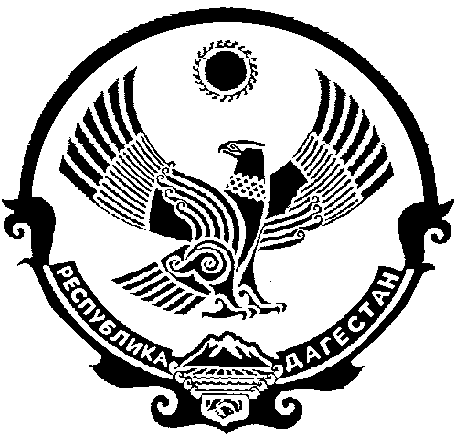 